				บันทึกข้อความส่วนราชการ   บ้านพักเด็กและครอบครัวจังหวัดปัตตานี ฝ่ายบริหาร   โทร. ๐-๗๓๔๖-๐๒๔		           ที่ พม๐๓๐๔.๓๑/๑๒๗๘                                วันที่     ๑   สิงหาคม  ๒๕๖๕			                                                                                                                                                          เรื่อง รายงานการสรุปวันลาของข้าราชการและพนักงานราชการ ประจำเดือน กรกฎาคม  ๒๕๖๕	                     เรียน  ผู้อำนวยการกองคุ้มครองเด็กและเยาวชนบ้านพักเด็กและครอบครัวจังหวัดปัตตานี ขอรายงานสรุปวันลาของข้าราชการและพนักงานราชการ ประจำเดือน  กรกฎาคม  ๒๕๖๕ ตามรายละเอียดบัญชีวันปฏิบัติราชการของข้าราชการและพนักงานราชการ ที่แนบมาด้วยแล้ว		จึงเรียนมาเพื่อโปรดทราบ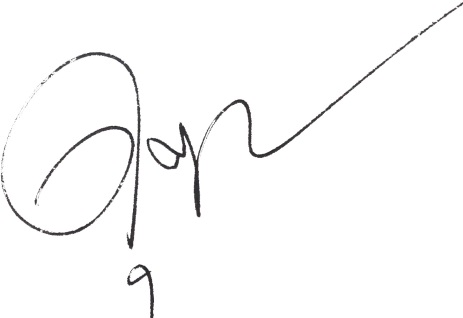 						(นางสาวดุษฎี  ทองขาว)				          หัวหน้าบ้านพักเด็กและครอบครัวจังหวัดปัตตานี